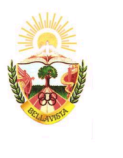 Municipalidad Distrital de Bellavista Secretaría GeneralSub Gerencia de Registros CivilesDECLARACIÓN JURADAYo,	________________________________________________ identificado (a) con DNI o PASAPORTE Nº _________________________ con domicilio en ___________________________________________________________________ ____________________________________________________.DECLARO BAJO JURAMENTO, ante la Municipalidad Distrital de Bellavista, que mi estado civil es VIUDO (A) y que de mi anterior matrimonio civil tengo ______ (   ) hijos menores de edad, cuyos nombres y edades son: __________________________________________________________________________________________________________________________________________________________________________________________________________________Dando fe que los datos consignados son verdaderos, sometiéndome a las normas y leyes vigentes del Estado, para lo cual se firma el presente documento.Bellavista, ___________ de _________________ de 202___.--------------------------------      HUELLAFIRMADNI O PASAPORTE Nº _______________	NOTA:    DOCUMENTO DEBERÁ SER LLEVADO A NOTARÍA PARA LEGALIZACIÓN DE FIRMA.